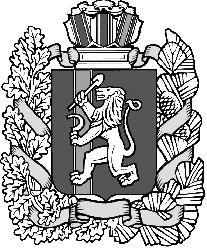 Орловский сельский Совет депутатовДзержинского района Красноярского краяРЕШЕНИЕс. Орловка 14.03.2024 г.	                                                        № 32-142 рОб отчете главы сельсовета о деятельности в 2023 году        Заслушав и обсудив, представленный главой Орловского сельсовета Крапивкиным В.Е. отчет о деятельности главы сельсовета, администрации сельсовета, руководствуясь п.5.1 ст.36  Федерального закона от 06.10.2003 г. № 131-ФЗ  «Об общих принципах организации местного самоуправления в Российской Федерации», ст.19  Устава Орловского сельсовета Орловский сельский Совет депутатов РЕШИЛ:        1. Признать деятельность главы Орловского сельсовета, администрации сельсовета в 2023 году удовлетворительной.       2. Решение вступает в силу со дня его подписания.       3. Опубликовать отчет главы Орловского сельсовета в периодическом печатном издании «Депутатские вести» и разместить на официальном сайте в сети ИНТЕРНЕТ.Председатель Орловскогосельского Совета депутатов, глава Орловского сельсовета	                                                  В.Е. Крапивкин                                                 Отчет главы Орловского сельсовета о деятельности в 2023 годуОрловский сельсовет (далее сельсовет) является в соответствии с действующим законодательством самостоятельным муниципальным образованием, находящимся в границах Дзержинского района Красноярского края, местное самоуправление в котором осуществляется в соответствии с Конституцией Российской Федерации, федеральными законами, Уставом и законами Красноярского края и настоящим Уставом. Административным центром сельсовета является село Орловка.Орловский сельсовет наделен статусом сельского поселения Законом Красноярского края от 28 января 2005 года № 13-2902 «Об установлении границ и наделении соответствующим статусом муниципального образования Дзержинский район и находящихся в его границах иных муниципальных образований».Структуру органов местного самоуправления Орловского сельсовета составляет: Орловский сельский Совет депутатов  – представительный орган Орловского сельсовета, Глава Орловского сельсовета – высшее должностное лицо Орловского сельсовета, администрация Орловского сельсовета – исполнительно – распорядительный орган Орловского сельсовета.Основные направления деятельности органа  местного самоуправления Орловского сельсовета определены Уставом Орловского сельсовета, нормативно-правовыми актами Совета депутатов, которые приняты с учетом требований Конституции Российской Федерации, Федерального Закона от 06.10.2003 года № 131-ФЗ «Об общих принципах организации местного самоуправления в Российской Федерации», Бюджетного Кодекса, Законов Красноярского края и ведомственных нормативных актов. В течение 2023 года информация об исполнении бюджета ежеквартально рассматривалась на сессиях Совета депутатов. Осуществлялся контроль за исполнением принятых решений и постановлений. Также ежеквартально проводилась работа по формированию отчетов по исполнению муниципальной программы "Повышение качества жизни населения на территории Орловского сельсовета ".Бюджет сельсовета принят в общей сумме 5 559 901,00 руб., в том числе по собственным доходам в сумме 606 225,00 руб., дотации бюджетам сельских поселений в сумме 4 616 280,00 руб., прочие субсидии в сумме 0,00 руб., иные межбюджетные трансферты в сумме 272 089,00 руб., субвенции на осуществление органами местного самоуправления полномочий – 65 307,00 руб.В связи с получением дополнительных средств из краевого и федерального бюджетов, и  с получением дополнительных средств по налоговым доходам, было проведено уточнение  параметров бюджета сельсовета. По итогам уточнения план по доходам бюджета сельсовета составил   6 004 236,57 руб., в том числе по собственным доходам в сумме 675 439,57 руб., дотации на выравнивание бюджетной обеспеченности из  бюджетов муниципальных районов в сумме 5 328 797,00 руб., прочие субсидии в сумме 0,00, иные межбюджетные трансферты в сумме 635 280,00 руб., субвенции на осуществление органами местного самоуправления государственных полномочий  – 77 237,00 руб., а план по расходам составил 6 218 762,42 руб., источником внутреннего финансирования бюджета в сумме 214 525,85 руб. является остаток средств на начало года.В течении всего года проводилась работа по наполнению доходной части бюджета и эффективному использованию бюджетных средств: - осуществлялся контроль по своевременному поступлению налогов и гашения задолженности в местный бюджет. В целях своевременного и качественного составления бюджета сельсовета на 2023 год были проведены анализ исполнения бюджета за предыдущий год, приняты меры по наполнению доходной части бюджета поселения и эффективному использованию бюджетных средств.Проект бюджета сельсовета на 2023 год был направлен на рассмотрение Совета депутатов в ноябре 2022 года. Рассмотрение проекта бюджета сельсовета осуществлялось на заседаниях  Совета депутатов. Рассмотрение проекта бюджета сельсовета проведено путем публичных слушаний.Основными целями бюджетной политики Орловского сельсовета на 2023 год являются:повышение эффективности бюджетных расходов;реализация федеральных направлений бюджетной политики, в том числе указов Президента РФ;повышение прозрачности бюджетов и бюджетного процесса Бюджет поселения на 2023 год сформирован на основе двух муниципальных программ Орловского сельсовета:Повышение качества жизни населения на территории Орловского сельсовета которая включает в себя 3 подпрограммы:- Благоустройство территории поселения- Дороги Орловского сельсовета- Модернизация и развитие жилищно-коммунального хозяйства Орловского сельсовета.2. Развитие культуры, массового спорта и молодежной политики на территории Орловского сельсовета.Не были включены в муниципальные программы расходы на обеспечение деятельности органов местного самоуправления. Также обеспечивается уровень заработной платы работников бюджетной сферы не менее минимального размера оплаты труда с начислением на него районного коэффициента и процентной надбавки, действующих на  территории Красноярского края. Все доведённые изменения бюджетных обязательств на конец года соответствуют  уточнённому бюджету.3.2 Итоги исполнения бюджета Орловского сельсовета	По состоянию на 31.12.2023 года в бюджет Орловского сельсовета поступило налоговых и неналоговых доходов 707 935,20 руб. Это составляет 104,8% от утвержденных годовых назначений (с уточнениями в решение Совета Депутатов «О бюджете на 2023 год»). Налог на доходы физических лиц в общей сумме поступления собственных доходов составляет  136 633,34 руб., что составляет 104,2 % от запланированных бюджетных назначений.Доходы от уплаты акцизов – 316 646,94 рублей что составляет 107,3 % от запланированных бюджетных назначений.Единый сельскохозяйственный налог – 31 682,00 рублей, что составляет 100 % от запланированных бюджетных назначений.  Налога на имущество физических лиц  зачислено в бюджет в сумме  11 488,15 руб., что составляет 99,1 % от запланированных бюджетных назначений.  Земельный налог поступил в сумме  131 354,58 руб., годовые бюджетные назначения исполнены на 106,8 %. 	Государственная пошлина за совершение нотариальных действий – поступление составило         2 750,00 рублей, годовые  бюджетные назначения исполнены на 107,8%.Доходы, получаемые в виде арендной платы, а также средства от продажи права на заключение договоров аренды за земли, находящиеся в собственности сельских поселений составили 75 086,00 рублей, годовые  бюджетные назначения исполнены на 100,0%.Административные штрафы, установленные законами субъектов Российской Федерации об административных правонарушениях поступили в размере 1 500,00 рублей, что составляет 100%.Прочие поступления от использования имущества, находящегося в государственной и муниципальной собственности составили 1 297,71 рублей, годовые  бюджетные назначения исполнены на 100,0%.Размер поступления дотаций в бюджет сельсовета составил  4 616 280,00 руб., что составляет 100 % от запланированных бюджетных назначений. Размер поступления субвенций в  бюджет сельсовета составил 77 237,00 руб., что составляет 100 % от запланированных бюджетных назначений.Поступления по иным межбюджетным трансфертам составили  5 328 797,00  руб., что составляет 100 % от запланированных бюджетных назначений. По состоянию на 01.01.2024 года остаток поступивших  в местный бюджет  средств  на счете бюджета сельсовета образовался в связи с неполным их использованием и составил 184 651,06  руб.	Сведения о динамике и структуре основных показателей исполнения кассового исполнения бюджета. Информация об исполнении  бюджета в разрезе отраслей представлена ниже.По разделу 0100 «Функционирование органов местного самоуправления» - при уточненном  бюджете в сумме 4 204 195,67  руб. исполнено 4 172 911,35 руб., сумма не исполнения составила 31 284,32 руб. или 99,20 % ( за счет экономии: 1) по  расходам на содержание имущества 14 233,23 руб., 2) по услугам связи-7 051,09 руб., резервный фонд -10 000 руб.).  По разделу 0200 «Национальная оборона» - при уточненном  бюджете в сумме 75 086,00 руб., исполнено 75 086,00 руб. или   100,0 % По разделу 0300 «Национальная безопасность и правоохранительная деятельность»- при  уточненном бюджете  в сумме  264 727,83 руб. исполнено  264 727,83 руб. или  100 %. По разделу 0400 «Национальная экономика» - при  уточненном бюджете в сумме 589 687,30 руб. исполнено 547 844,58 руб., исполнение составило 92,9 %, сумма не исполнения составила  41 482,72 руб. Произошло это за счет экономии на выполнении работ по механизированной снегоочистке улично-дорожной сети в с. Орловка, д. Чемурай ( осадков в виде снега меньше выпало, чем в  декабре 2022 года).По разделу 0500 «Жилищно-коммунальное хозяйство» - при  уточненном бюджете поселения в  1 053 870,62 руб. исполнено 978 562,05  руб. или 92,8%, не исполнение составило 75 308,57 руб. (экономия средств по содержанию уличного освещения, из них:приобретение светодиодных ламп -28 795,00 руб, экономия на содержание водопроводов и колодцев- 46 513,57 руб. ).    По разделу 0800 «Культура, кинематография, средства массовой информации»- при  уточненном бюджете поселения в сумме  28 536,00 руб. исполнено  227 986,00 руб. или 99,93%. Сумма не исполнения составила 550,00 рублей, за счет экономии на проведении культурных мероприятий. По разделу 1000 «Социальная политика»- при  уточненном бюджете поселения в сумме 500,00  руб. исполнено 500,00 руб. или 100 % .По состоянию на 01.01.2024 г. задолженность по заработной плате отсутствует. Проведение инвентаризации в бюджетных учреждениях осуществлялось в соответствии с требованиями действующих нормативных документов. По итогам проведенных инвентаризаций в учреждениях поселения за 2023 год недостач не выявлено. Сроки инвентаризации 05.12.2023 года. Работа по сокращению расходов бюджета проводилась по следующим направлениям:        1. Контроль за эффективностью использования бюджетных средств.        2. Проводился ежемесячный анализ кредиторской задолженности  учреждений в разрезе статей расходов (устанавливались причины роста кредиторской задолженности, несвоевременного проведения расчетов с поставщиками и т.д.). Принимались меры для ее  погашения и осуществлялся контроль за необоснованным ростом. Подведомственных учреждений, финансируемых из бюджета Орловского сельсовета по состоянию на 01.01.2024  года нет. Макроэкономическая ситуация конца 2022 года и первого полугодия 2023 года в муниципальном образовании Орловский сельсовет, как и в целом по России претерпела существенные изменения по сравнению с исходными условиями, при которых формировался прогноз показателей на 2023год. Объем отгруженной промышленной продукции в действующих ценах по сравнению с первым полугодием 2022 года увеличился на 12.3 %  и в первой половине 2023 года составил 37483 тыс. рублей.     Негативные тенденции, отмеченные в отдельных секторах экономики  Орловского сельсовета существенно не отразились на показателях безработицы. По состоянию на 01.09.2023 года уровень зарегистрированной безработицы составляет 0 человек и не изменился к  аналогичному периоду прошлого года.По итогам первого полугодия текущего года наблюдалось уменьшение численности  населения на 6 человек. По предварительной оценке численность постоянного населения проживающих на территории сельсовета по состоянию на 01.09.2023 года составляет 349 человек.В первом полугодии текущего года макроэкономическая ситуация по сельсовету, как и в  целом по району  изменилась по сравнению с исходными условиями, при которых формировался прогноз показателей промышленного производства. Производством муки и хлебобулочных изделий занимается СПК «Красный Маяк». За девять месяцев 2023 года сельскохозяйственным предприятием  произведено хлебобулочных изделий на сумму 454,0 тыс. рублей. Произведено муки 10,0тн.и не изменилось по отношению к  прошлому году.      Урожайность по организациям и предприятиям всех форм собственности, находящихся на территории сельсовета в 2023 году составила 19,75 ц/га., что на 9,7 % больше по сравнению с 2022 годом.         Валовой сбор зерна  по организациям и предприятиям всех форм собственности, находящихся на территории сельсовета в 2023 году составил 3950,0  тонн и увеличился на 22,8% по отношению к прошлому году    Производством овощей предприятия на территории Орловского сельсовета не занимаются. Выращиванием овощей в личных подсобных хозяйствах занимаются население.       Животноводством на территории сельсовета  занимаются два хозяйства:  СПК «Красный Маяк» и  КФХ глава ИП «Костюнин».      В 2023 году поголовье составило: КРС- 641 голов и увеличилось на 9 голов,  свиней – 175 голов,  уменьшилось на 5 голов,  лошадей – 78 голов и осталось на прежнем уровне прошлого года.      Производство молока в 2023 году составило – 1237,0 тонны и увеличилось 16% по отношению к уровню прошлого года.       Производство скота и свиней на убой в живом весе в 2023 году  составило 62,5 тонны, что на 15.9 тонны больше к уровню 2022 года.  На территории Орловского сельсовета в 2023 году объектов капитального строительства не проводилось. Маршрутная сеть пассажирского автомобильного транспорта представлена 2 маршрутами  между населенными пунктами: Дзержинское- Орловка – Асанск  и Дзержинское - Чемурай -Харьковка. В 2023 году перевезено автотранспортом ООО «Дзержинское АТП-МиЗП» 1847 пассажиров, что на 9,5 % меньше по сравнению с прошлым годом.Телефонная сеть муниципального образования представлена ПАО «Ростелеком», которое имело на территории сельсовета 69 абонентов с введением базовой станции «Мегафон», которая обеспечивает связь в стандарте  3G, число абонентов ПАО «Ростелеком» сократилось до одного.В  с. Орловка  установлены таксофоны в количестве 2 штук, которые кроме услуг связи обеспечивают выход в Интернет, в д. Асанск установлен таксофон спутниковой связи ОАО «КБ Искра» в количестве одного.  Оказание услуги почтовой связи в населенном пункте села Орловка осуществляется  ОПС «Денисовское» Канским почтамтом УФПС Красноярского края филиалом ФГУП Почта России  с работой одного почтальона.   Оказание услуги почтовой связи в населенные пункты деревень Асанск, Чемурай  осуществляется  ОПС «Дзержинское» Канским почтамтом УФПС Красноярского края филиалом ФГУП Почта России  с выездом.  Малый и средний бизнес сельсовета в 2023 году  представлен 5 индивидуальными  предпринимателями и одним СПК, со среднесписочной численностью работников  60 человек.Видами предпринимательской деятельности являются: заготовка и переработка древесины, производство и реализация сельскохозяйственной продукции, торговля. Все субъекты малого и среднего предпринимательства находятся  на территории с. Орловка и д. Чемурай. Инфраструктура розничной торговли состоит из  3 магазинов (два ИП «Салдина В.В.»  и один ИП «Сивцова Г.Д.»        Численность работников, занятых в отраслях экономики в 2023 году  составляет 116 человека.         Уровень зарегистрированной безработицы в 2023 году на территории Орловского сельсовета составил - 0 человек.Уровень зарегистрированной безработицы в районе на 2023год составил -  0,9 %.Одним из индикаторов экономического развития является изменение численности населения. Удельный вес населения сельсовета в 2023 году от общей численности населения района (11787 человек)  составляет 3,0 %.                          Численность населения трудоспособного возраста от 18 лет до 65 лет составляет  247  человек или 62,4 % от всей числа зарегистрированного населения и 70,8% от числа постоянно проживающих, а численность населения пенсионного возраста составляет 124 человека или 32,1% от всей численности зарегистрированного населения и 35,5 % от числа постоянно проживающих.За  10 месяцев 2023 года родилось 1 ребенок. Общая смертность за 10 месяцев 2023 года составила 6 человек.          На территории Орловского сельсовета имеется 1 фельдшерско – акушерский  пункт. Укомплектованность ФАПа  составляет 100%,. Была организована работа  по пропаганде здорового образа жизни, мотивирование граждан к личной ответственности  за свое здоровье, отказу от вредных привычек,  информирование населения о вреде употребления табака 
и алкоголя. С целью формирования в обществе негативного отношения 
к незаконному потреблению наркотических средств, психотропных веществ 
и алкоголя проводится разъяснительная работа по профилактике наркомании, пьянства и алкоголизма. Сеть образовательных учреждений, подведомственных Управлению образования администрации Дзержинского района, представлена одним  Орловским детским садом «Березка», филиалом  МБДОУ Дзержинского детского сада   № 3 «Тополек» комбинированного вида  и Орловской средней школой, филиалом МБОУ ДСШ №1. В дошкольном образовательном учреждении получают образование 15 детей. Охват детей дошкольным образованием от  3 до 7 лет  в 2023  году составляет 79 % .Среднесписочная численность работников официально устроенных в 2023 году составляет шесть человек. Численность работающих пенсионеров в 2023 году по отношению к 2022 году уменьшилась и составляет 2 человека. Орловской средней школойВ филиале МБОУ ДСШ №1 Орловская средняя школа в 2023 году  обучается 44 человека, что на 2,3%  больше к уровню прошлого года.Количество детей, которые обучаются по коррекционным,  адаптированным программам 3 человека и не изменилась по отношению прошлого года. Охват детей дополнительным образованием составляет  0 %. В рамках летней оздоровительной кампании в 2023 году был организован  один оздоровительный лагерь с дневным пребыванием на базе Орловской средней школы филиала МБОУ ДСШ №1. За счет средств краевого и местного бюджетов были оздоровлены 30 детей и не изменилась по отношению прошлого года. В стационарных палаточных лагерях отдыхали 3 ребенка, что на три ребенка больше к уровню прошлого года. Среднесписочной численностью работников официально устроенных в 2023 году составляет 33 человек, что на два человека меньше к уровню прошлого года.    Объективными показателями качества образовательных услуг, предоставляемых образовательным учреждением, являются результаты обучения.  Были аттестованы в форме ОГЭ один ученика девятого класса и ЕГЭ один одиннадцатого класса. К глобальной сети «Интернет» подключена общеобразовательная школа и дошкольное образовательное учреждение.             Орловская средняя  школа филиал МБОУ ДСШ №1 лицензирована и аккредитована, которая  соответствует  современным требованиям обучения на 50 %.Орловский сельсовет  имеет сеть из одного сельского Дома культуры, одного сельского клуба и одного  филиала библиотеки. Сеть культурных учреждений по сравнению с 2022 годом не изменилась. С населением сельсовета с целью повышения их творческого потенциала сегодня работают специалисты  СДК, клубов, библиотеки. По-прежнему важным и актуальным направлением клубной деятельности является антинаркотическая, антитеррорестическая пропаганда, пропаганда здорового образа жизни. В доме культуры, библиотеке проходят тематические вечера, беседы, лекции, праздники, концерты, юбилеи. В культурно – досуговых учреждениях осуществляют деятельность 18 клубных формирований, в работе которых участвовали 174 человек, которая не изменилась к  уровню прошлого года.План по собственным доходам учреждение культуры выполнило в 2023 году на 80%.В 2023 году в учреждении работали вокальный  коллектив «Сударушки» численностью 11 человек, вокальный коллектив «Калина» численностью 4, «Околица» -7 человек,  танцевальная группа «Радуга» -12 человек, клуб по интересам для пожилых людей «Земляки» -30 человек.     Среднесписочной численностью работников официально устроенных в 2023 году составляет 12 человек, что на одного человека больше к уровню прошлого года.Численность работающих пенсионеров в 2023 году по отношению к прошлому году не изменился и составил два человека.         На территории сельсовета действует один спортивный зал в здании   МБОУ ДСШ №1 филиала Орловской средней  школы, одна спортивная площадка, на которой население могло заниматься в летний период футболом, волейболом, баскетболом, а зимний период был залит каток для катания и игр на коньках        Численность занимающихся физкультурой и спортом в 2023 году составила  63 человека. Традиционно проводились кросс «Наций», «Лыжня России», «Школьная спортивная лига», «Президентские состязания»,  соревнования по волейболу среди молодежи и ветеранов, день Молодежи.             На постоянном обслуживании в отделениях надомного обслуживания МБУ «Центра социального обслуживания населения» находится 13 пожилых граждан, что осталось на уровне прошлого года.               Работу с неблагополучными семьями осуществляет отделение профилактики безнадзорности детей и подростков. На постоянном контроле находится 2 семьи, в которых проживает 5 детей.            Основным объектом социальной защиты населения является нетрудоспособное население: пенсионеры по старости, инвалиды, ветераны  труда края, граждане, пострадавшие от политических репрессий. Важность повседневного внимания к решению социальных проблем граждан пожилого возраста и инвалидов возрастает в связи с увеличением удельного веса этой категории в структуре населения сельсовета.     Из малообеспеченных и неблагополучных семей дети в 2023 году в оздоровительном лагере «Жарки» не отдыхали.                В 2023 году административной комиссией Орловского сельсовета рассмотрено два дела в отношении лиц совершивших правонарушения.             Протяженность автомобильных дорог между населенными пунктами сельсовета составляет – ; улично-дорожная сеть – .В течении 2023 года проводились мероприятия по чистке УДС от снега и наледи, ремонтные работы  с добавлением нового материала  и ямочные работы асфальтобетонного покрытия.      В рамках краевой программы получена техника (МТЗ 82.1) с навесным и прицепным оборудованием (тракторная телега, полуприцеп с пожарной бочкой и мотопомпой, щетка, плуг, роторная косилка, отвал).Выполнялись работы по покосу сорной растительности, ликвидации несанкционированных свалок, уборке площадки временного хранения ТБО, сносу ветхих строений, уходу за минерализованными полосами.